                                                                                                                                         Утверждаю 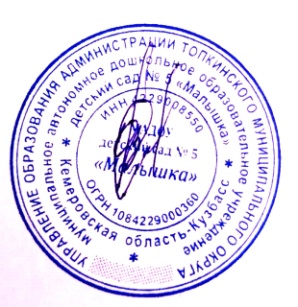 заведующий МАДОУ д/с  №  5«Малышка» О.В. ШамиловаТЕХНОЛОГИЧЕСКАЯ КАРТА № 281Наименование блюда : Каша овсяная из хлопьев овсяных «Геркулес» жидкаяНаименование сборника рецептур: Сборник технологических нормативов, рецептур блюд и кулинарных изделий для дошкольных организаций и детских оздоровительных учреждений, под общей редакцией профессора А.Я.Перевалова, «Уральский региональный центр питания»,  6-ое издание, переработанное и дополненное, 2012 г.Выход : 1000Технология приготовления: в кипящую смесь молока и воды кладут сахар, йодированную соль, всыпают овсяные хлопья, при активном помешивании сверху вниз, и варят при непрерывном помешивании 20 минут.Температура подачи: 65 0 ССрок реализации : не более одного часа с момента приготовления.Требования к качеству : каша растекается на тарелке, цвет белый с сероватым оттенком, консистенция однородная, хлопья мягкие. Не допускаются посторонние привкусы и запахи.                                                                                                                                         Утверждаю заведующий МАДОУ д/с  №  5«Малышка» О.В. ШамиловаТЕХНОЛОГИЧЕСКАЯ КАРТА № 514Наименование блюда :  Кофейный напиток с молокомНаименование сборника рецептур: Сборник технологических нормативов, рецептур блюд и кулинарных изделий для дошкольных организаций и детских оздоровительных учреждений, под общей редакцией профессора А.Я.Перевалова, «Уральский региональный центр питания»,  6-ое издание, переработанное и дополненное, 2012 г.Выход : 200Технология приготовления: наливают посуду в воду, доводят до кипения, всыпают кофейный напиток. Дают отстояться в течении 5 минут, после чего процеживают, добавляют сахар, горячее молоко и вновь доводят до кипения.Температура подачи : 65 0 ССрок реализации : не более одного часа с момента приготовленияТребования к качеству : цвет напитка светло-коричневый, аромат присущий кофейному напитку и молоку, вкус сладкий.                                                                                                                                         Утверждаю заведующий МАДОУ д/с  №  5«Малышка» О.В. ШамиловаТЕХНОЛОГИЧЕСКАЯ КАРТА № 310Наименование блюда : Яйца вареныеНаименование сборника рецептур: Сборник технологических нормативов, рецептур блюд и кулинарных изделий для дошкольных организаций и детских оздоровительных учреждений, под общей редакцией профессора А.Я.Перевалова, «Уральский региональный центр питания»,  6-ое издание, переработанное и дополненное, 2012 г.Выход : 40Технология приготовления: яйца погружают в кипящую подсоленную воду (3л воды и 40-50г соли на 10 яиц)  и варят вкрутую 8-10 минут с момента закипания.  Для облегчения очистки от скорлупы яйца сразу же после варки погружают в холодную воду.Температура подачи: 20 0 С Срок реализации : не более трех часов с момента варки.Требования к качеству :  кругло - овальной формы, без трещин на поверхности. Консистенция умеренно плотная, приятный запах слабовыраженный сероводорода.                                                                                                                                         Утверждаю заведующий МАДОУ д/с  №  5«Малышка» О.В. ШамиловаТЕХНОЛОГИЧЕСКАЯ КАРТА № 532Наименование блюда :  Соки овощные, фруктовые и ягодныеНаименование сборника рецептур: Сборник технологических нормативов, рецептур блюд и кулинарных изделий для дошкольных организаций и детских оздоровительных учреждений, под общей редакцией профессора А.Я.Перевалова, «Уральский региональный центр питания»,  6-ое издание, переработанное и дополненное, 2012 г.Сок яблочныйСок абрикосовый                                                                            Сок апельсиновыйСок сливовый Сок томатный                                                                                    Сок морковныйВыход : 100Технология приготовления: сок, выпускаемый промышленностью, разливают в стаканы непосредственно перед отпуском.Температура подачи : 14 0 ССрок реализации : не более одного часа с момента приготовленияТребования к качеству : внешний вид, консистенция, цвет, вкус, запах приятные, соответствующие виду сока, без порочащих признаков.                                                                                                                                         Утверждаю заведующий МАДОУ д/с  №  5«Малышка» О.В. ШамиловаТЕХНОЛОГИЧЕСКАЯ КАРТА № 120Наименование блюда :Овощи натуральныеНаименование сборника рецептур: Сборник технологических нормативов, рецептур блюд и кулинарных изделий для дошкольных организаций и детских оздоровительных учреждений, под общей редакцией профессора А.Я.Перевалова, «Уральский региональный центр питания»,  6-ое издание, переработанное и дополненное, 2012 г.ПомидорыОгурцыВыход : 100Технология приготовления: огурцы и помидоры перебирают, промывают небольшими партиями в подсоленной (йодированной солью) или подкисленной воде. У огурцов отрезают стебель с частью мякоти, затем нарезают кружочками или дольками непосредственно перед отпуском. У помидоров вырезают месте прикрепления плодоножки, нарезают дольками.Срок реализации : не более одного часа с момента приготовления.Требования к качеству : огурцы и помидоры нарезаны кружочками или дольками. Консистенция огурцов – упругая, хрустящая, помидоров – мягкая. Цвет огурцов – зеленый, помидоров – красный. Вкус и запах, свойственные огурцам и помидорам.                                                                                                                                         Утверждаю заведующий МАДОУ д/с  №  5«Малышка» О.В. ШамиловаТЕХНОЛОГИЧЕСКАЯ КАРТА № 142Наименование блюда :  Борщ с капустой и картофелемНаименование сборника рецептур: Сборник технологических нормативов, рецептур блюд и кулинарных изделий для дошкольных организаций и детских оздоровительных учреждений, под общей редакцией профессора А.Я.Перевалова, «Уральский региональный центр питания»,  6-ое издание, переработанное и дополненное, 2012 г.*Расчет химического состава проводился по капусте свежейВыход : 1000Технология приготовления: картофель нарезают брусочками, остальные овощи – соломкой, лук – полукольцами или мелкой рубкой. Свеклу отваривают целиком в кожуре, очищают, нарезают соломкой. Морковь и лук пассеруют при температуре 110 0 С с добавлением бульона. В кипящий бульон закладывают свежую тонко нашинкованную капусту и доводят до кипения, варят 10 мин, затем закладывают картофель и подготовленную свеклу, коренья и лук, варят до готовности овощей. За 5 мин до готовности борщ заправляют йодированной солью, сахаром, раствором лимонной кислоты. За 1-2 мин добавляют лавровый лист и сметану, доводят до кипения. При использовании квашеной капусты ее вводят в тушеном виде после того, как картофель варят до размягчения. Для тушения капусту перебирают, кислую промывают в холодной воде, отжимают, измельчают, кладут в сотейник, добавляют бульон (20-25% от массы капусты), и тушат вначале на сильном, затем на слабом нагреве до мягкости, периодически помешивая.Температура подачи: 75 0 С.                                                                                                                                                                  Срок реализации : не более трех часов с момента приготовления.Требования к качеству : на поверхности блестки жира  светло-желтого цвета. Овощи аккуратно нашинкованы, нарезка  сохранилась, консистенция мягкая.  Вкус сладко-кисловатый. Запах свойственный вареным овощам. Не допускается привкус и запах сырой свеклы и пареных овощей.                                                                                                                                         Утверждаю заведующий МАДОУ д/с  №  5«Малышка» О.В. ШамиловаТЕХНОЛОГИЧЕСКАЯ КАРТА № 416Наименование блюда :Плов из отварной птицыНаименование сборника рецептур: Сборник технологических нормативов, рецептур блюд и кулинарных изделий для дошкольных организаций и детских оздоровительных учреждений, под общей редакцией профессора А.Я.Перевалова, «Уральский региональный центр питания»,  6-ое издание, переработанное и дополненное, 2012 г.Выход :210Технология приготовления: подготовленных кур отваривают целиком, отделяют мякоть, нарезают кубиками, припускают с маслом, добавляют бланшированный рубленный лук, бульон в соответствии с рецептурой, йодированную соль и доводят до кипения. Всыпают подготовленную рисовую крупу и варят до загустения. Посуду плотно закрывают крышкой и плов доводят до готовности при умеренном нагреве в течение 35–40 мин (на водяной бане). При отпуске плов укладывают в тарелку горкой, так чтобы сверху была отварная мякоть кур. При расчете воды следует учесть, что в рисе при промывании остается вода в количестве 15% от массы риса.Температура подачи : 65 0 ССрок реализации : не более трех часов с момента приготовления.Требования к качеству :птица нарезана кубиками, морковь, лук – соломкой или мелкими кубиками, плов уложен горкой, украшен веточкой зелени. Вкус и запах – отварной курицы, риса и овощей. Не допускается запах подгоревшего мяса, риса, овощей. Цвет птицы и риса белый. Консистенция мякоти птицы – мягкая, сочная, рис хорошо набухший, рассыпчатый.                                                                                                                                         Утверждаю заведующий МАДОУ д/с  №  5«Малышка» О.В. ШамиловаТЕХНОЛОГИЧЕСКАЯ КАРТА № 524Наименование блюда : Компот из апельсинов с яблокамиНаименование сборника рецептур: Сборник технологических нормативов, рецептур блюд и кулинарных изделий для дошкольных организаций и детских оздоровительных учреждений, под общей редакцией профессора А.Я.Перевалова, «Уральский региональный центр питания»,  6-ое издание, переработанное и дополненное, 2012 г.Выход : 200Технология приготовления: яблоки перебирают, удаляют сердцевину, нарезают тонкими ломтиками. Сердцевины яблок, цедру апельсинов заливают водой и варят 7-10 минут, процеживают. Очищенные апельсины нарезают острым ножом на ломтики. Подготовленные  фрукты закладывают в фруктовый отвар, добавляют сахар, доводят до кипения, варят 2-3 минуты.Температура подачи : 14 0ССрок реализации : не более одного часа  с момента приготовления.Требования к качеству : вкус и запах кисло-сладкий  с ароматом яблок и апельсинов. Цвет слабо-желтый , с оранжевым оттенком. Консистенция сиропа жидкая, с ломтиками вареных недеформированных яблок и кусочков апельсина.                                                                                                                                         Утверждаю заведующий МАДОУ д/с  №  5«Малышка» О.В. ШамиловаТЕХНОЛОГИЧЕСКАЯ КАРТА № 122Наименование блюда :  Хлеб пшеничныйНаименование сборника рецептур: Сборник технологических нормативов, рецептур блюд и кулинарных изделий для дошкольных организаций и детских оздоровительных учреждений, под общей редакцией профессора А.Я.Перевалова, «Уральский региональный центр питания»,  6-ое издание, переработанное и дополненное, 2012 г.Выход : 100Технология приготовления: нарезают хлеб непосредственно перед подачей на стол.Требования к качеству : форма нарезки сохранена. Цвет, вкус, запах пшеничного хлеба.                                                                                                                                         Утверждаю заведующий МАДОУ д/с  №  5«Малышка» О.В. ШамиловаТЕХНОЛОГИЧЕСКАЯ КАРТА № 123Наименование блюда :  Хлеб ржанойНаименование сборника рецептур: Сборник технологических нормативов, рецептур блюд и кулинарных изделий для дошкольных организаций и детских оздоровительных учреждений, под общей редакцией профессора А.Я.Перевалова, «Уральский региональный центр питания»,  6-ое издание, переработанное и дополненное, 2012 г.Выход : 100Технология приготовления: нарезают хлеб непосредственно перед подачей на стол.Требования к качеству : форма нарезки сохранена. Цвет, вкус, запах ржаного хлеба.                                                                                                                                         Утверждаю заведующий МАДОУ д/с  №  5«Малышка» О.В. ШамиловаТЕХНОЛОГИЧЕСКАЯ КАРТА № 360Наименование блюда : Тефтели рыбныеНаименование сборника рецептур: Сборник технологических нормативов, рецептур блюд и кулинарных изделий для дошкольных организаций и детских оздоровительных учреждений, под общей редакцией профессора А.Я.Перевалова, «Уральский региональный центр питания»,  6-ое издание, переработанное и дополненное, 2012 г.*нормы даны на минтай потрошеный обезглавленныйВыход : с соусом 100Технология приготовления : филе без кожи и костей нарезают на куски, измельчают на мясорубке первый раз без хлеба, второй раз вместе с бланшированным репчатым луком и замоченным в воде или молоке пшеничным хлебом, добавляют яйца. Массу хорошо вымешивают, выбивают и формуют шарики по 3-4шт на порцию, панируют в муке, слегка обжаривают на масле, заливают соусом, добавляя воду (10% от массы соуса) и тушат 10-15 минут. Для приготовления «ежиков» вместо хлеба в массу можно добавлять рис припущенный охлажденный (5кг на 100г выхода).При отпуске тефтели поливают соусом, в котором они тушились.Гарниры: овощные пюре, овощи отварные или припущенные, отварные макароны.Температура подачи : 65 0ССрок реализации : не более трех часов с момента приготовления.Требования к качеству: изделия хорошо сохранили форму, без трещин. Цвет на разрезе белый с сероватым оттенком. Консистенция – изделия рыхлые, мягкие, сочные. Не допускается излишнее количество муки, посторонние запахи и привкусы.                                                                                                                                         Утверждаю заведующий МАДОУ д/с  №  5«Малышка» О.В. ШамиловаТЕХНОЛОГИЧЕСКАЯ КАРТА № 468Наименование блюда :  Соус красный основнойНаименование сборника рецептур: Сборник технологических нормативов, рецептур блюд и кулинарных изделий для дошкольных организаций и детских оздоровительных учреждений, под общей редакцией профессора А.Я.Перевалова, «Уральский региональный центр питания»,  6-ое издание, переработанное и дополненное, 2012 г.Выход : 1000Технология приготовления: очищенные морковь, лук репчатый, корень петрушки нарезают мелкой соломкой, припускают в небольшом количестве бульона мясного с добавлением масла сливочного в течении 10-15мин., затем вводят томат – пюре при слабом кипении, припускают еще 10-15минут. Муку пшеничную просеивают  и подсушивают при температуре 150-1600С, периодически помешивая, в налитой посуде или на противне в жарочном шкафу слоем не более 4см до приобретения светло-желтого цвета, охлаждают до температуры 70-800С и разводят теплым бульоном в соотношении 1:4, тщательно размешивают и вводят в кипящий бульон мясной, затем добавляют припущенные с томатом-пюре  овощи и при слабом кипении варят в течении 45-60 мин. в конце варки добавляют соль поваренную йодированную, сахар, лавровый лист. Соус процеживают, протирая в него разварившиеся овощи, и доводят до кипения. Используют соус красный основной для приготовления производных соусов. При использовании соуса красного основного как самостоятельного его заправляют маслом сливочным, предварительно прокипяченным, которое добавляют в соус, тщательно промешивают его до полного соединения масла сливочного с соусом. Затем соус нагревают до температуры от 80 до 850С, но не кипятят. Подают соус к блюдам из котлетной массы, субпродуктов, изделиям колбасным отварным и др.Температура подачи: 65 0 С.Срок реализации : не более трех часов с момента приготовления.Требования к качеству : консистенция жидкой сметаны, однородная, комков муки. Вкус бульона, с легким запахом кореньев.                                                                                                                                         Утверждаю заведующий МАДОУ д/с  №  5«Малышка» О.В. ШамиловаТЕХНОЛОГИЧЕСКАЯ КАРТА № 578Наименование блюда : Булочка домашняяНаименование сборника рецептур: Сборник технологических нормативов, рецептур блюд и кулинарных изделий для дошкольных организаций и детских оздоровительных учреждений, под общей редакцией профессора А.Я.Перевалова, «Уральский региональный центр питания»,  6-ое издание, переработанное и дополненное, 2012 г.Выход : 60Технология приготовления: из дрожжевого теста формуют шарики, кладут их швом вниз на смазанные маслом листы на расстоянии 8-10см и ставят в теплое место для расстойки на 30-40мин. Поверхность шариков смазывают яйцом, посыпают сахаром и выпекают 5мин при температуре 230-2400С.Температура подачи : 65 0ССрок реализации : не более трех часов с момента приготовления.Требования к качеству: булочки круглые, от золотисто-желтого до светло-коричневого цвета, поверхность блестящая. Тесто хорошо пропечено.  Мякиш равномерно пористый, пышный. Вкус в меру соленый, с привкусом сахара, приятный. Влажность не более 34,00%                                                                                                                                         Утверждаю заведующий МАДОУ д/с  №  5«Малышка» О.В. ШамиловаТЕХНОЛОГИЧЕСКАЯ КАРТА № 507Наименование блюда :  Чай с молокомНаименование сборника рецептур: Сборник технологических нормативов, рецептур блюд и кулинарных изделий для дошкольных организаций и детских оздоровительных учреждений, под общей редакцией профессора А.Я.Перевалова, «Уральский региональный центр питания»,  6-ое издание, переработанное и дополненное, 2012 г.Выход : 200Технология приготовления: в стакан наливают заварку, добавляют сахар, кипяток и горячее кипяченое молоко.Температура подачи : 650ССрок реализации : не более часа с момента приготовления.Требования к качеству : напиток имеет аромат чая, смягченный добавленным молоком. Цвет светло-коричневый, непрозрачный. Наименование продуктовМасса, гМасса, гХимический состав, гХимический состав, гХимический состав, гХимический состав, гХимический состав, гХимический состав, гЭнерг.ценность, ккалНаименование продуктовБруттоНеттоБББЖЖУНаименование продуктовБруттоНеттоВсегоВсегов т.ч. живВсегов т.ч. растКрупа «Геркулес»154154Молоко590590Вода 290290Сахар2525Масса каши-960Масло сливочное2525Итого :Итого :Итого :Итого :35,8117,0644,929,55144,181135,95Витамины, мгВитамины, мгВитамины, мгМинеральные в-ва,  мгМинеральные в-ва,  мгВ1В 2ССаFe0,831,007,67783,916,19НаименованиепродуктовМасса, гМасса, гХимический состав, гХимический состав, гХимический состав, гХимический состав, гХимический состав, гЭнерг.ценность, ккалНаименованиепродуктовБруттоНеттоБЖУНаименованиепродуктовБруттоНеттоВсегов т.ч. живВсегов т.ч. растУКофейный напиток22Молоко 100100Вода 120120Сахар 1515Итого :--2,792,790,040,0019,8090,56Витамины, мгВитамины, мгВитамины, мгМинеральные в-ва,  мгМинеральные в-ва,  мгВ1В 2ССаFe0,030,071,00113,800,14Наименование продуктовМасса, гМасса, гХимический состав, гХимический состав, гХимический состав, гХимический состав, гХимический состав, гХимический состав, гЭнерг.ценность, ккалНаименование продуктовБруттоНеттоБББЖЖУНаименование продуктовБруттоНеттоВсегоВсегов т.ч. живВсегов т.ч. растЯйца (в шт) 1 шт40Итого :Итого :Итого :Итого :5,105,104,600,000,3063,00Витамины, мгВитамины, мгВитамины, мгМинеральные в-ва,  мгМинеральные в-ва,  мгВ1В 2ССаFe0,030,180,0022,001,00НаименованиепродуктовМасса, гМасса, гХимический состав, гХимический состав, гХимический состав, гХимический состав, гХимический состав, гЭнерг.ценность, ккалНаименованиепродуктовБруттоНеттоБЖУНаименованиепродуктовБруттоНеттоВсегов т.ч. живВсегов т.ч. растУСок яблочный100100Итого :Итого :Итого :0,500,000,100,1010,146,00Сок абрикосовый100100Итого:Итого:Итого:0,500,000,000,0012,755,00Сок апельсиновый100100Итого :Итого :Итого :0,700,000,100,1013,260,00Сок сливовый100100Итого :Итого :Итого :0,300,000,100,1015,268,00Сок томатный100100Итого :Итого :Итого :1,000,000,100,102,918,00Сок морковный100100Итого :Итого :Итого :1,100,000,100,1012,6056,00Витамины, мгВитамины, мгВитамины, мгМинеральные в-ва,  мгМинеральные в-ва,  мгВ1В 2ССаFe0,010,012,007,000,20Витамины, мгВитамины, мгВитамины, мгМинеральные в-ва,  мгМинеральные в-ва,  мгВ1В 2ССаFe0,020,044,0020,000,20Витамины, мгВитамины, мгВитамины, мгМинеральные в-ва,  мгМинеральные в-ва,  мгВ1В 2ССаFe0,040,024,0018,000,30Витамины, мгВитамины, мгВитамины, мгМинеральные в-ва,  мгМинеральные в-ва,  мгВ1В 2ССаFe0,010,014,0010,000,30Витамины, мгВитамины, мгВитамины, мгМинеральные в-ва,  мгМинеральные в-ва,  мгВ1В 2ССаFe0,030,031,007,000,70Витамины, мгВитамины, мгВитамины, мгМинеральные в-ва,  мгМинеральные в-ва,  мгВ1В 2ССаFe0,010,023,0019,000,60НаименованиепродуктовМасса, гМасса, гХимический состав, гХимический состав, гХимический состав, гХимический состав, гХимический состав, гЭнерг.ценность, ккалНаименованиепродуктовБруттоНеттоБЖУНаименованиепродуктовБруттоНеттоВсегов т.ч. живВсегов т.ч. растУПомидоры свежие1071001,100,000,200,203,8024,00      или огурцы свежие1051000,800,000,100,102,5014,00Витамины, мгВитамины, мгВитамины, мгМинеральные в-ва,  мгМинеральные в-ва,  мгВ1В 2ССаFe0,060,0425,0014,000,90Витамины, мгВитамины, мгВитамины, мгМинеральные в-ва,  мгМинеральные в-ва,  мгВ1В 2ССаFe0,010,022,7012,400,32Наименование продуктовМасса, гМасса, гХимический состав, гХимический состав, гХимический состав, гХимический состав, гХимический состав, гХимический состав, гЭнерг.ценность, ккалНаименование продуктовБруттоНеттоБББЖЖУНаименование продуктовБруттоНеттоВсегоВсегов т.ч. живВсегов т.ч. растСвекла 200160Капуста свежая*      или квашеная100868060Картофель 10780Морковь6350Лук репчатый4840Масло растительное2020Сахар 1010Томатное пюре3030Бульон
    или вода800800Итого :Итого :Итого :Итого :7,110,0020,5520,5544,97406,27Витамины, мгВитамины, мгВитамины, мгМинеральные в-ва,  мгМинеральные в-ва,  мгВ1В 2ССаFe0,180,1853,55119,094,40НаименованиепродуктовМасса, гМасса, гХимический состав, гХимический состав, гХимический состав, гХимический состав, гХимический состав, гЭнерг.ценность, ккалНаименованиепродуктовБруттоНеттоБЖУНаименованиепродуктовБруттоНеттоВсегов т.ч. живВсегов т.ч. растУКурица I категории потрошенная207,5184/132Масса отварной мякоти птицы без кожи-70Масло растительное1111Лук репчатый 2211Морковь1411Крупа рисовая4949Бульон для риса104104Масса готового риса с овощами-140Итого:Итого:Итого:13,1610,0813,127,5836,43311,65Витамины, мгВитамины, мгВитамины, мгМинеральные в-ва,  мгМинеральные в-ва,  мгВ1В 2ССаFe0,020,060,4018,570,92Наименование продуктовМасса, гМасса, гХимический составХимический составХимический составХимический составХимический составЭнерг.ценностьккалНаименование продуктовБруттоНеттоББЖЖУЭнерг.ценностьккалНаименование продуктовБруттоНеттоВсегов т.ч. живВсеговт.ч. растУЭнерг.ценностьккалАпельсины 5940Яблоки  4230Сахар 2020Вода 120120Итого : (по яблокам)Итого : (по яблокам)Итого : (по яблокам)0,430,000,180,1827,84114,66Витамины, мгВитамины, мгВитамины, мгМинеральные в-ва, мгМинеральные в-ва, мгВ 1В 2ССаF e0,020,007,2015,440,28НаименованиепродуктовМасса, гМасса, гХимический состав, гХимический состав, гХимический состав, гХимический состав, гХимический состав, гЭнерг.ценность, ккалНаименованиепродуктовБруттоНеттоБЖУНаименованиепродуктовБруттоНеттоВсегов т.ч. живВсегов т.ч. растУХлеб пшеничный формовой100100Итого :--7,600,000,800,8049,20235,00Витамины, мгВитамины, мгВитамины, мгМинеральные в-ва,  мгМинеральные в-ва,  мгВ1В 2ССаFe0,110,030,0020,001,10НаименованиепродуктовМасса, гМасса, гХимический состав, гХимический состав, гХимический состав, гХимический состав, гХимический состав, гЭнерг.ценность, ккалНаименованиепродуктовБруттоНеттоБЖУНаименованиепродуктовБруттоНеттоВсегов т.ч. живВсегов т.ч. растУХлеб ржаной формовой100100Итого :--6,600,001,201,2033,40174,00Витамины, мгВитамины, мгВитамины, мгМинеральные в-ва,  мгМинеральные в-ва,  мгВ1В 2ССаFe0,180,080,0035,003,90Наименование продуктовМасса, гМасса, гХимический составХимический составХимический составХимический составХимический составЭнерг.ценностьккалНаименование продуктовБруттоНеттоББЖЖУЭнерг.ценностьккалНаименование продуктовБруттоНеттоВсегов т.ч. живВсеговт.ч. растУЭнерг.ценностьккалМинтай*6345Хлеб пшеничный9,39,3Вода 1414Лук репчатый 119,3Яйца 1/10 шт4Мука пшеничная5,65,6Масса полуфабриката-83Масло растительное55Соус белый-30Масса тушенных тефтелей с соусом-100Итого :Итого :Итого :8,847,522,050,149,1890,53Витамины, мгВитамины, мгВитамины, мгМинеральные в-ва, мгМинеральные в-ва, мгВ 1В 2ССаF e0,050,030,3127,660,71Наименование продуктовМасса, гМасса, гХимический состав, гХимический состав, гХимический состав, гХимический состав, гХимический состав, гХимический состав, гЭнерг.ценность, ккалНаименование продуктовБруттоНеттоБББЖЖУНаименование продуктовБруттоНеттоВсегоВсегов т.ч. живВсегов т.ч. растБульон мясной10001000Мука пшеничная5050Масло сливочное3030Томат - пюре200200Морковь 10080Лук репчатый4840Петрушка (корень)2720Сахар 2525Лавровый лист 0,20,2Соль поваренная йодированная2,52,5Итого :Итого :Итого :Итого :8,440,1524,360,84101,95525,04Витамины, мгВитамины, мгВитамины, мгМинеральные в-ва,  мгМинеральные в-ва,  мгВ1В 2ССаFe0,130,119,6898,342,29Наименование продуктовМасса, гМасса, гХимический составХимический составХимический составХимический составХимический составЭнерг.ценностьккалНаименование продуктовБруттоНеттоББЖЖУЭнерг.ценностьккалНаименование продуктовБруттоНеттоВсегов т.ч. живВсеговт.ч. растУЭнерг.ценностьккалМука пшеничная 3939Мука пшеничная на подсып22Сахар 77Сахар (для отделки) 22Масло сливочное99       или растительное99Яйца (для смазка)1/36шт.1,2Дрожжи прессованные11Вода 1717Масса полуфабриката-72,5Итого :Итого :Итого :4,550,208,040,4838,09242,93Витамины, мгВитамины, мгВитамины, мгМинеральные в-ва, мгМинеральные в-ва, мгВ 1В 2ССаF e0,080,030,0011,130,61НаименованиепродуктовМасса, гМасса, гХимический состав, гХимический состав, гХимический состав, гХимический состав, гХимический состав, гЭнерг.ценность, ккалНаименованиепродуктовБруттоНеттоБЖУНаименованиепродуктовБруттоНеттоВсегов т.ч. живВсегов т.ч. растУЧай - заварка5050Вода 100100Сахар 1515Молоко 5050Итого :--1,451,451,250,0017,4487,12Витамины, мгВитамины, мгВитамины, мгМинеральные в-ва,  мгМинеральные в-ва,  мгВ1В 2ССаFe0,020,080,6565,400,92